41.pielikums Ministru kabineta 2013.gada 19.martanoteikumiem Nr.154Grobiņas novada administratīvās teritorijas robežas apraksts                                                                                     (robežas apraksta sagatavošanas datums)Grobiņas novada administratīvās teritorijas robežas karte                                                                                     (robežas apraksta sagatavošanas datums)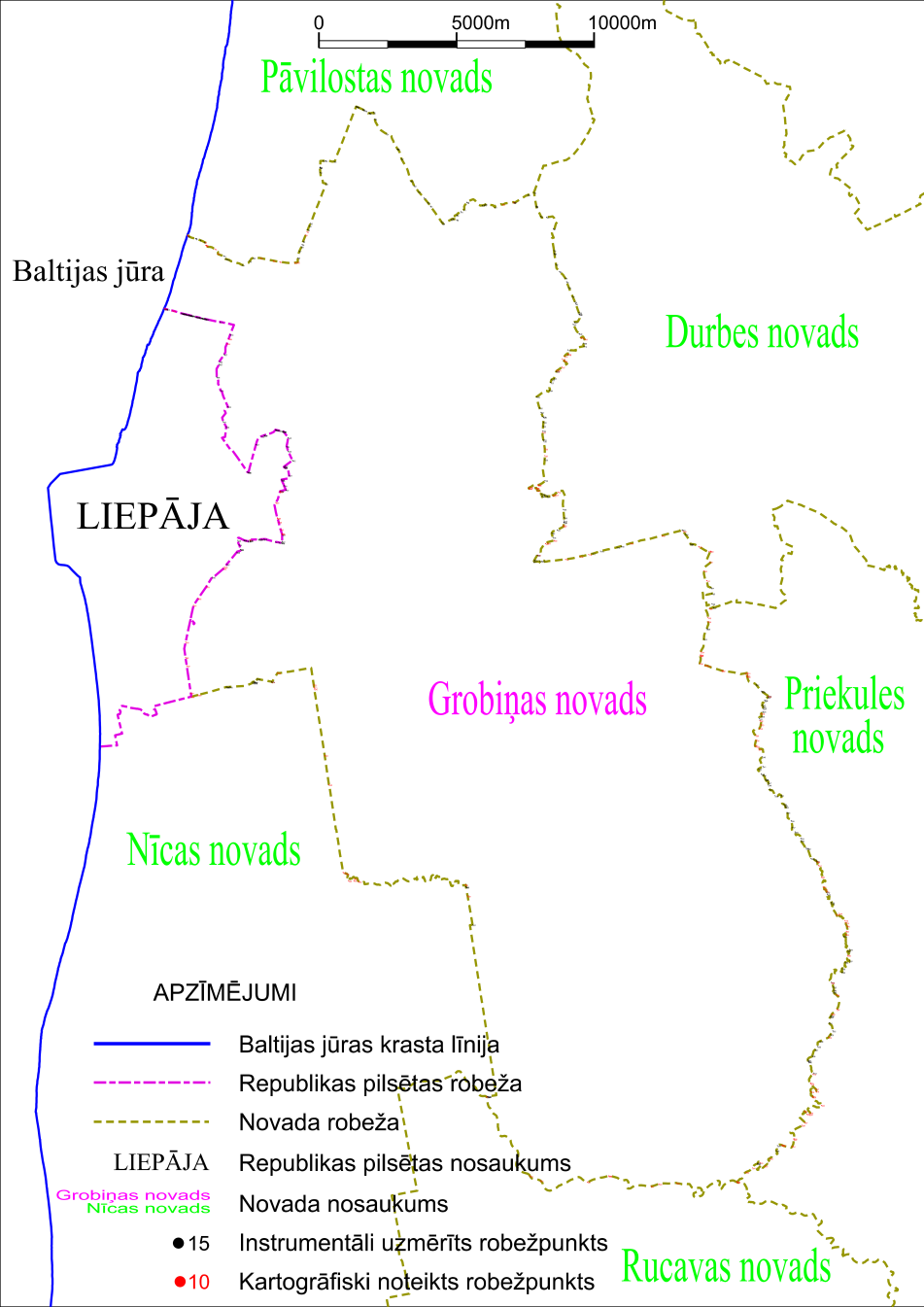 Tieslietu ministra vietā –iekšlietu ministrs R.Kozlovskis                 2012.gada 1.oktobrisNr.
p.k.Tās zemes vienības kadastra apzīmējums, pa kuru noteikta administratīvās teritorijas robežaRobežojošās administratīvās teritorijas nosaukums64760020029Liepājas pilsētas pilsētaBaltijas jūraPāvilostas novads64760020009Pāvilostas novads64760021230Pāvilostas novads64760020009Pāvilostas novads64760020002Pāvilostas novads64760020036Pāvilostas novads64760020034Pāvilostas novads64760030105Pāvilostas novads64760030094Pāvilostas novads64760030103Pāvilostas novads64760030091Pāvilostas novads64760040171Pāvilostas novads64760010136Pāvilostas novads64760010020Pāvilostas novads64760010017Pāvilostas novads64760010123Pāvilostas novads64760010018Pāvilostas novads64760010023Pāvilostas novads64760010069Pāvilostas novads64760010136Pāvilostas novads64760010089Pāvilostas novads64760010124Pāvilostas novads64760010110Pāvilostas novads64760010016Pāvilostas novads64760010042Pāvilostas novads64760010055Pāvilostas novads64760010034Pāvilostas novads64760010045Pāvilostas novads64760040172Pāvilostas novads64760040111Pāvilostas novads64760040173Pāvilostas novads64760050032Pāvilostas novads64760050054Pāvilostas novads64760050011Pāvilostas novads64760050057Pāvilostas novads64760050024Pāvilostas novads64760050021Pāvilostas novads64760050022Pāvilostas novads64760050053Pāvilostas novads64760050061Pāvilostas novads64760050063Pāvilostas novads64760050050Pāvilostas novadsDurbes novads64760050063Durbes novads64760050034Durbes novads64760050049Durbes novads64760050044Durbes novads64760080077Durbes novads64760080082Durbes novads64760080214Durbes novads64760080089Durbes novads64760080086Durbes novads64760080134Durbes novads64760080087Durbes novads64760080134Durbes novads64760080019Durbes novads64760080063Durbes novads64760080090Durbes novads64760080092Durbes novads64760080004Durbes novads64760080119Durbes novads64760080091Durbes novads64760080119Durbes novads64760080165Durbes novads64760080128Durbes novads64760080145Durbes novads64760080061Durbes novads64760080186Durbes novads64600020099Durbes novads64600020083Durbes novads64600020078Durbes novads64600050007Durbes novads64600050079Durbes novads64600050034Durbes novads64600050028Durbes novads64600050042Durbes novads64600050025Durbes novads64600050092Durbes novads64600050025Durbes novads64600050093Durbes novads64600050025Durbes novads64600050049Durbes novads64600050055Durbes novads64600050082Durbes novads64600050098Durbes novads64600050024Durbes novads64560010241Durbes novads64560020049Durbes novads64560020001Durbes novads64560020050Durbes novads64560020011Durbes novads64560020003Durbes novads64560020036Durbes novadsPriekules novads64560040112Priekules novads64560040039Priekules novads64560040096Priekules novads64560040125Priekules novads64560040126Priekules novads64560050007Priekules novads64560050017Priekules novads64560050130Priekules novads64560050008Priekules novads64560050106Priekules novads64560050008Priekules novads64560050035Priekules novads64560050005Priekules novads64560050056Priekules novads64560050059Priekules novads64560050060Priekules novads64560050061Priekules novads64560050032Priekules novads64560050063Priekules novads64560050016Priekules novads64560050105Priekules novads64560050141Priekules novads64560050001Priekules novads64560070011Priekules novads64560070013Priekules novads64560070112Priekules novads64560070014Priekules novads64560070019Priekules novads64560070092Priekules novads64560070003Priekules novads64560070023Priekules novads64560070038Priekules novads64560070007Priekules novads64560070009Priekules novads64560070089Priekules novads64560070125Priekules novads64560070027Priekules novads64560070032Priekules novads64560070033Priekules novads64560070083Priekules novads64560070037Priekules novads64560070048Priekules novads64560070051Priekules novads64560070008Priekules novads64560070118Priekules novads64560070119Priekules novads64440030205Priekules novads64440030018Priekules novads64440030026Priekules novads64440030035Priekules novads64440030028Priekules novads64440030216Priekules novads64440030025Priekules novads64440030211Priekules novads64440030055Priekules novads64440030218Priekules novads64440030142Priekules novads64440030013Priekules novads64440030093Priekules novads64440030097Priekules novads64440030198Priekules novads64440030130Priekules novads64440030020Priekules novads64440030106Priekules novads64440030207Priekules novads64440030056Priekules novads64440030112Priekules novads64440030038Priekules novads64440050103Priekules novads64440050129Priekules novads64440050166Priekules novads64440050294Priekules novads64440050146Priekules novads64440050294Priekules novads64440050320Priekules novads64440050300Priekules novads64440050296Priekules novads64440050201Priekules novads64440050198Priekules novadsRucavas novads64440060099Rucavas novads64440060100Rucavas novads64440060094Rucavas novads64440060160Rucavas novads64440010098Rucavas novadsNīcas novads64440010076Nīcas novads64440010090Nīcas novads64440010076Nīcas novads64600150063Nīcas novads64600150003Nīcas novads64600150007Nīcas novads64600150004Nīcas novads64600150040Nīcas novads64600150025Nīcas novads64600130040Nīcas novads64600130038Nīcas novads64600130037Nīcas novads64600130040Nīcas novads64600110044Nīcas novads64600110032Nīcas novads64600110039Nīcas novads64600110031Nīcas novads64600110041Nīcas novads64600060001Nīcas novadsLiepājas pilsēta64600060004Liepājas pilsēta64600070012Liepājas pilsēta64600070060Liepājas pilsēta64600070222Liepājas pilsēta64600070014Liepājas pilsēta64600070231Liepājas pilsēta64600070230Liepājas pilsēta64600070143Liepājas pilsēta64600070136Liepājas pilsēta64600070011Liepājas pilsēta64600070053Liepājas pilsēta64600070032Liepājas pilsēta64600070052Liepājas pilsēta64600070003Liepājas pilsēta64600030115Liepājas pilsēta64600030084Liepājas pilsēta64600030024Liepājas pilsēta64600030085Liepājas pilsēta64600030112Liepājas pilsēta64600030046Liepājas pilsēta64600030086Liepājas pilsēta64600030025Liepājas pilsēta64600030020Liepājas pilsēta64600030039Liepājas pilsēta64600030111Liepājas pilsēta64600030061Liepājas pilsēta64600030016Liepājas pilsēta64600030029Liepājas pilsēta64600030082Liepājas pilsēta64760090031Liepājas pilsēta64760090038Liepājas pilsēta64760090030Liepājas pilsēta64760060165Liepājas pilsēta64760060149Liepājas pilsēta64760060144Liepājas pilsēta64760060145Liepājas pilsēta64760060110Liepājas pilsēta64760060167Liepājas pilsēta64760060112Liepājas pilsēta64760060168Liepājas pilsēta64760060119Liepājas pilsēta64760060166Liepājas pilsēta64760060094Liepājas pilsēta64760060056Liepājas pilsēta64760060141Liepājas pilsēta64760060139Liepājas pilsēta64760060066Liepājas pilsēta64760060068Liepājas pilsēta64760060061Liepājas pilsēta64760060026Liepājas pilsēta64760060065Liepājas pilsēta64760060118Liepājas pilsēta64760060072Liepājas pilsēta64760020037Liepājas pilsēta64760021619Liepājas pilsēta64760021641Liepājas pilsēta64760021338Liepājas pilsēta64760020976Liepājas pilsēta64760021559Liepājas pilsēta64760021558Liepājas pilsēta64760021557Liepājas pilsēta64760021556Liepājas pilsēta64760020031Liepājas pilsēta64760021602Liepājas pilsēta64760021634Liepājas pilsēta64760021645Liepājas pilsēta64760021644Liepājas pilsēta64760021643Liepājas pilsēta64760021642Liepājas pilsēta64760021630Liepājas pilsēta64760021633Liepājas pilsēta64760021631Liepājas pilsēta64760021632Liepājas pilsēta64760020346Liepājas pilsēta64760020036Liepājas pilsēta64760020026Liepājas pilsēta                 2012.gada 1.oktobris